Минобрнауки РоссииБузулукский гуманитарно-технологический институт (филиал)федерального государственного бюджетного образовательного учреждениявысшего образования Оренбургский государственный университет»Кафедра общепрофессиональных и технических дисциплинФондоценочных средствпо дисциплине «Б.1.В.ОД.8 Основы проектирования и эксплуатации технологического оборудования»Уровень высшего образованияБАКАЛАВРИАТНаправление подготовки23.03.03 Эксплуатация транспортно-технологических машин и комплексов(код и наименование направления подготовки)Сервис транспортных и технологических машин и оборудования (нефтегазодобыча)(наименование направленности (профиля) образовательной программы)КвалификациябакалаврФормы обучениязаочнаяГод набора 2019Фонд оценочных средств предназначен для контроля знаний обучающихся направления 23.03.03 – Эксплуатация транспортно-технологических машин и комплексов по дисциплине «Основы проектирования и эксплуатации технологического оборудования»Фонд оценочных средств является приложением к рабочей программе по дисциплине Основы проектирования и эксплуатации технологического оборудования.Фонд оценочных средств рассмотрен и утвержден на заседании кафедрыобщепрофессиональных и технических дисциплин	         наименование кафедрыпротокол № ________ от "____" __________ .Декан строительно-технологического факультета 	И.В. Завьялова	         наименование факультета                                                                  подпись                                    расшифровка подписиИсполнитель:доцент 	М.А. Вильданова	                                         должность                                                           подпись                                    расшифровка подписи Раздел 1 Перечень компетенций, с указанием этапов их формирования в процессе освоения дисциплиныРаздел 2 Типовые контрольные задания и иные материалы, необходимые для оценки планируемых результатов обучения по дисциплине (оценочные средства). Описание показателей и критериев оценивания компетенций, описание шкал оцениванияБлок АА.0 Фонд тестовых заданий по дисциплинеТема 1.1 Механизация технологических процессов технического обслуживания и текущего ремонта1.Что такое механизация технологических процессов:Полная или частичная замена ручного труда машинным.+Полная автоматизация ручного трудаМеханизировано - ручной труд.Что такое автоматизация технологических процессов:+Применение машин без непосредственного участия человека, лишь под его контролем.Полная или частичная замена ручного труда машинным.Полная автоматизация ручного трудаКакие показатели характеризуют технический уровень производства:+Степень охвата рабочих механизированным трудом, уровень механизированного труда в общих трудозатратах, уровень механизации производственных процессов.Коэффициент механизации оборудованияЗатраты на внедрениеЧто дает значительный уровень сокращения затрат времени при выполнение работ по ТО и ТР на АТП и СТО:Повышения уровня механизации работ.+Повышение уровня квалификации персонала.Сокращение трудового дня рабочих.Высокий уровень компьютеризации процесса ТО и ТР.За счет чего повышается производительность труда при механизации технологического процессов ТО и ремонта:Улучшение условий труда.Снижение трудоемкости выполнения работ+3.  За счет сокращения простоевЗа счет чего происходит снижение трудоемкости выполнения работ по ТО и ремонту в результате внедрения средств механизации:За счет сокращения простоев.За счет сокращения времени выполнения операций.+За счет увеличения качества работЧто определяет уровень механизации производственных процессов:Долю охвата рабочих механизированным трудом.Долю механизированного труда в общих трудозатратах.+Коэффициент охвата оборудования.Степень охвата рабочих механизированным трудом1.	С = См +Смр.+2.Р=Рм+Рмр+РрС = Р /См+СмрПоказателями, характеризующие уровень механизации и автоматизации производственных процессов, являются:Степень охвата рабочих механизированным трудомУровень механизированного труда в общих трудозатратахОбщая трудоемкость процессаВсе перечисленные+Тема 1.2 Классификация технологического оборудования и его характеристикаЧто относится к технологическому оборудованию:Различные стенды и приспособления для ТО и ремонта+СооруженияДорогиКакое оборудование относится к оборудованию с механическими процессами:1 Станки, прессы, молоты, подъемники, транспортеры, съемники и др.+2.Печи, нагреватели, холодильники.3.Насосы, отстойники, гидроциклоны.Какое оборудование относится к оборудованию с гидродинамическими процессами:Станки, прессы, молоты, подъемники, транспортеры, съемникидр.Печи, нагреватели, холодильники.Насосы, отстойники, гидроциклоны.+4. Назовите виды постов по выполнению работ по ТО и ремонтуавтомобиля:Универсальные,  специализированные.+Узкоспециализированные,  поточные.Специализированные, тупиковые.Тема 1.3  Основы проектирования и конструированияКакие стандарты устанавливаются на продукцию массового и серийного производства и обязательны для всех отечественных предприятий и организаций:Государственные (ГОСТ).+.  Отраслевые(ОСТ).3. Стандарты предприятий (СТП).Технические условия (ТУ).Какие стандарты устанавливаются на продукцию технологической оснастки, инструмент, характерные данной отрасли:Государственные (ГОСТ).2.	Отраслевые (ОСТ). +3.Стандарты предприятий (СТП).Технические условия (ТУ).Какие стандарты устанавливаются на нормы, правила, требования, методы, составные части изделий и другие объекты, имеющие применение только на данном предприятии:Государственные (ГОСТ).2.	Отраслевые (ОСТ).3.Стандарты предприятий(СТП).+Технические условия (ТУ).Какие стандарты устанавливаются на оборудование и другую продукцию, выпускаемую небольшими партиями или имеющую ограниченное применение:Государственные (ГОСТ).2.	Отраслевые (ОСТ).3.Стандарты предприятий (СТП).Технические условия (ТУ).+В какую систему сведен комплекс государственных стандартов, устанавливающих правила и положения по порядку разработки, оформления и обращения конструкторской документации:1.Единая система конструкторской документации(ЕСКД).+Единая система технологической документации (ЕСТД).Единая система допусков и посадок (ЕСДП).Какой контроль направлен на соблюдение в разрабатываемых изделиях установленных технологических норм и требований:              1.Технологический.+Нормализованный.КонструкторскийКакой контроль направлен на соблюдение в конструкторской документации норм и требований, установленных стандартами и другими нормативно-техническими документами:Технологический.Нормализованный.+Конструкторский.Проектирование и конструирование - это разные процессы по разработке нового изделия?              1.Одно и тоже.Два разных процесса.Два разных процесса, которые взаимосвязаны и дополняют друг друга.+Что представляет собой поиск научно обоснованных, технически осуществимых и экономически целесообразных инженерных решений.1.Проектирование+КонструированиеМоделирование       10. Что представляет собой процесс создания конкретной, однозначнойконструкции изделия.              1.ПроектированиеКонструирование+МоделированиеЧто называется предметом или совокупностью предметов подлежащих изготовлению на предприятияхИзделием+ПродукцияПродуктИзделия, предназначенные для поставки потребителю – это…Изделия основного производства+Изделия вспомогательного производстваИзделия дополнительного производстваИзделия, предназначенные для обеспечения собственных нужд предприятия – это…1 Изделия основного производства2 Изделия вспомогательного производства+                              3. Изделия дополнительного производстваЧто не является изделиемДетали;Сборочные единицы;Комплексы;+КомплектыПродукты15. Изделие, изготовленное из однородного материала безприменения сборочных операций – это….Деталь+Готовое изделиеПродуктИзделие, составленные части которого соединены сборочными операциями – это…1 Сборочные единицы+Изделие, выполненное сваркойКомплект17.Два и более изделия не соединенных сборочными операциями ипредназначенные для выполнения основных взаимосвязанных эксплуатационных функций –это…1 Сборочные единицы2 Изделие, выполненное сваркойКомплекс+18. Два и более изделия не соединенных сборочными операциями и предназначенные для выполнения функций вспомогательного назначения – это…1 Сборочные единицыКомплект+Комплекс19.Изделие, применяемое по государственному или отраслевомустандарту, определяющему его конструкцию, показатели качества,методы контроля, правила приемки и поставки – это изделие.Стандартизованное+УнифицированноеОригинальное20.Изделие, применяемое в конструкциях несколько однотипныхили разнородных изделий – это изделие.Стандартизованное2.Унифицированное+ОригинальноеГрафические и текстовые документы, которые в отдельности или совокупности определяют состав и устройство изделия и содержат все необходимые данные для его разработки, изготовления, контроля, эксплуатации, ремонта и утилизации - это…Конструкторские документы+ЧертежиСхемыКак называется метод многократного применения в конструкции одних и тех же элементов, что способствует сокращению номенклатуры деталей и уменьшению стоимости изготовления, упрощению эксплуатации и ремонта изделияУнифицирование+АгрегатированиеСекционированиеМетод разделения изделия на одинаковые секции и образования производных изделий набором унифицированных секций, ячеек, блоков, звеньевУнифицированиеАгрегатированиеСекционирование+Увеличение числа технических объектов для повышения надежности в целом называют2Агрегатирование3Секционирование1 Резервирование+Какие используют расчеты при проектировании изделия1 Проектные и проверочные+Прочностные и проверочныеРасчеты на долговечностьКакие расчёты применяются для определения исходных данных для установления размеров узлов и деталей несложной конфигурации по упрощенной методике:Проектные+ПроверочныеПрочностные27.Какие расчётывыполняют для определения запаса прочности врасчетных сечениях и сопоставляют их с допустимыми:ПроектныеПроверочныеПрочностные+28.Каким требованиям должно соответствовать вновь сконструированное изделие1 Эстетическим и эргономическим требованиямЭкономическимТехническим+Назовите стадии разработки конструкторской документации1.Техническое предложение, эскизный проект, технический проект, разработка рабочей конструкторской документации.+Техническое задание, разработка конструкторской документации.Техническое перевооружение, технический проект.На какой стадии завершается разработка конструкторской документацииТехнический проект,Разработка рабочей конструкторской документации.+Эксплуатационная документация.Тема 1.4 Проектирование приспособлений, базирующих устройств, зажимных механизмов, силовых приводовПридание заготовки определенного положения относительно системы координат - это1 Базирование+УстановкаЗакреплениеЧто может быть принято за технологическую базу, посредством которой устанавливается деталь в процессе обработки и определяется положение детали относительно инструмента.1 Плоскость,ось или точка+ДиаметрЦентр деталиМожет ли являться базой геометрическая линия, принадлежащая заготовке?Да+НетПредварительно обработанные поверхности, на которые базируется деталь на всех этапах обработки – это1.Чистовые	базы+Черновые базыТехнологическиеКомплект необработанных поверхностей в состоянии поставки заготовки, используемых в качестве базовых только на первой операции – этоЧистовые базыЧерновые базы+ТехнологическиеКакой базой является геометрическая ось цилиндрической заготовки?Явной базой.2. Условной (скрытой) базой.+Скольких степеней свободы лишает заготовку при базировании установочная база?123+4Скольких степеней свободы лишает заготовку при базировании двойная направляющая база?1234+Скольких степеней свободы лишает заготовку при базировании направляющая база?12+34Скольких степеней свободы лишает заготовку при базировании опорная база?1. 1+2. 2                3. 3                4. 4Какие поверхности следует выбирать в качестве баз на первой операций?Поверхности, с которых в дальнейшем потребуется снимать наибольший припуск.Поверхности, которые в готовой детали будут иметь наибольшую точность.Поверхности, которые в готовой детали останутся черными, необработанными.+Какова причина возникновения погрешности базирования заготовки на станке?(Не путайте с погрешностью установки заготовки).Не совмещение конструкторских и технологических баз.+Коробление установочных баз заготовки.Износ установочных элементов приспособления.Суммарная погрешность при выполнении любой операции механической обработки состоит из погрешностей:1.Установки детали, настройки станка и погрешности обработки.+Базирования и закрепленияПоложения приспособления и закрепления.Какая погрешность возникает при установке режущего инструмента на размер:1. Погрешность настройки станка+Погрешность обработкиПогрешность базированияКакая погрешность возникает вследствие геометрической неточности станка, деформации технологической системы СПИД под действием сил резания:Погрешность настройки станка2.  Погрешность обработки+Погрешность базированияСуммарная погрешность при обработке детали на станке должна быть:1.Меньше допуска на заданный размер детали.+Меньше или равна допустимым значениям погрешности базирования.3. Равна точности обработки детали.Что называется базированием заготовки или изделия?Неподвижное и надежное закрепление заготовки или изделия.Придание заготовке или изделию требуемого положения относительно выбранной системы координат.+Установка заготовки относительно режущего инструмента.Что применяют для установки (базирования) обрабатываемой детали в приспособлении:1.Установочные детали.Зажимные механизмы.+Базовые точки.Какие применяют установочные (базирующие) элементы для обработки деталей с плоскими поверхностями:1.Опорные штыри, пластины, шайбы, призмы, пальцы.+Центры, патроны, оправки.Люнеты20.Какие применяют установочные (базирующие) элементы дляобработки цилиндрических деталей:Опорные штыри, пластины, шайбы, призмы, пальцы.. Центры, патроны, оправки.+Люнеты21.Какие применяют дополнительные приспособления для предотвращения изгиба длинных цилиндрических деталей при их обработки:Опорные штыри, пластины, шайбы, призмы, пальцы.Центры, патроны, оправки.Люнеты.+Что служит для зажима и разжима деталей, обрабатываемых на станке:1.Зажимные механизмы+Базирующие устройства.Силовые приводыКак классифицируются зажимные механизмы и устройства приспособлений1.Простые и комбинированные+Механизированные и механизмы-усилители.АвтоматизированныеК простым зажимным механизмам и устройствам приспособлений относятся:1.  Клиновые, винтовые, рычажные, эксцентриковые.+Комбинированные, кулачки и прихваты.Механизмы-усилители.К комбинированным зажимным механизмам и устройствам приспособлений относятся:Клиновые, винтовые, рычажные, эксцентриковые устройства.. Клиновые, винтовые, эксцентриковые прихваты.+Механизмы-усилители.Как подразделяются силовые пневмоприводы по виду пневмодвигателей.1.Пневматические	поршневые цилиндры, пневматические камерыс диафрагмой+2.Сильфонные, одностороннего действияВстроенныеВ каких пневматических поршневыхцилиндрах обратных ход поршня со штоком производится пружиной1.Одностороннего действия+Двухстороннего действияВращающиесяНа чём основан принцип действия пневматического привода:Преобразование давления сжатого воздуха в высокое давления масла;Создание осевой силы на штоке поршня цилиндра вследствие высокого давления масла3.Создание осевой силы на штоке поршня цилиндра вследствие давления сжатого воздуха+Какие применяются диафрагмы в пневматических камерахТарельчатые или плоские+СтаканыШайбы резиновыеИз какого материала изготавливаются тарельчатыедиафрагмыВ пресс-формах из четырехслойной ткани, покрытой с обеих сторон маслостойкой резиной+Из листовой технической резины с тканевой прокладкойИз транспортерной ленты.Для уплотнения пневмоцилиндров применяют:1.МанжетыV-образного сечения и кольца круглого сечения и маслостойкой резины+Войлочные сальникиПрокладки из паранитаУстановка, состоящая из рабочего цилиндра, насоса, бака для масла, аппаратуры для управления и регулирования и трубопроводов называется:1.Гидравлическим приводом+Пневматическим приводомВакуумным приводомНа чём основан принцип действия гидравлического привода:1.Преобразование давления сжатого воздуха в высокое давления масла;Создание осевой силы на штоке поршня цилиндра вследствие высокого давления масла+Создание осевой силы на штоке поршня цилиндра вследствие давления сжатого воздухаНа чём основан принцип действия пневмогидравлического привода:Преобразование давления сжатого воздуха в высокое давления масла;+Создание осевой силы на штоке поршня цилиндра вследствие высокого давления маслаСоздание осевой силы на штоке поршня цилиндра вследствие давления сжатого воздухаВ каких случаях применяют приспособления с вакуумными приводами:Для закрепления при механической обработке нежестких деталей, которые могут деформироваться.2.Для закрепления при механической обработке деталей с плоскими поверхностями+Для закрепления при механической обработке деталей с цилиндрической поверхностью.Каким давлением прижимается обрабатываемая деталь к опорным поверхностям вакуумного приспособления:1.Избыточным атмосферным+ОстаточнымРазрежениемЧто обеспечивает герметичность полости вакуумного приспособления:1.Резиновый уплотнитель+Уплотнительное кольцоУплотнительная манжетаЧем контролируется сила зажима в вакуумном приспособлении:1.Ртутным манометром+ПьезометромРтутным термометромЧто создаем зажим обрабатываемой детали в электромагнитных приспособлениях:Магнитный поток, создаваемый электромагнитными катушками+Магнитный поток, создаваемый постоянными магнитамиМагнитопроводЧто создаем зажим обрабатываемой детали в магнитных приспособлениях:Магнитный поток, создаваемый электромагнитными катушками+Магнитный поток, создаваемый постоянными магнитами3.   МагнитопроводТема 2.1 Проектирование оборудования для разборочно-сборочных работ.Какое оборудование применяется для разборочно-сборочных работ резьбовых соединений:1.Гаечные ключи, гайковерты, шуруповерты.+Прессы, съемникиПредельные муфтыГайковерты подразделяются на:Гидравлические, пневматические и механические.Ударные, с использованием реактивного момента.+Передвижные, переносные и стационарные.Какие типы приводов используется в гайковертах:Гидравлические, механические.Клиноременные, карданные и цепные.Электрические, пневматические.+Можно ли при разборке соединений с натягом применять молоток и выколотку:Да.+Нет.В каких гайковертах применяется показанный на рисунке 1 механизм: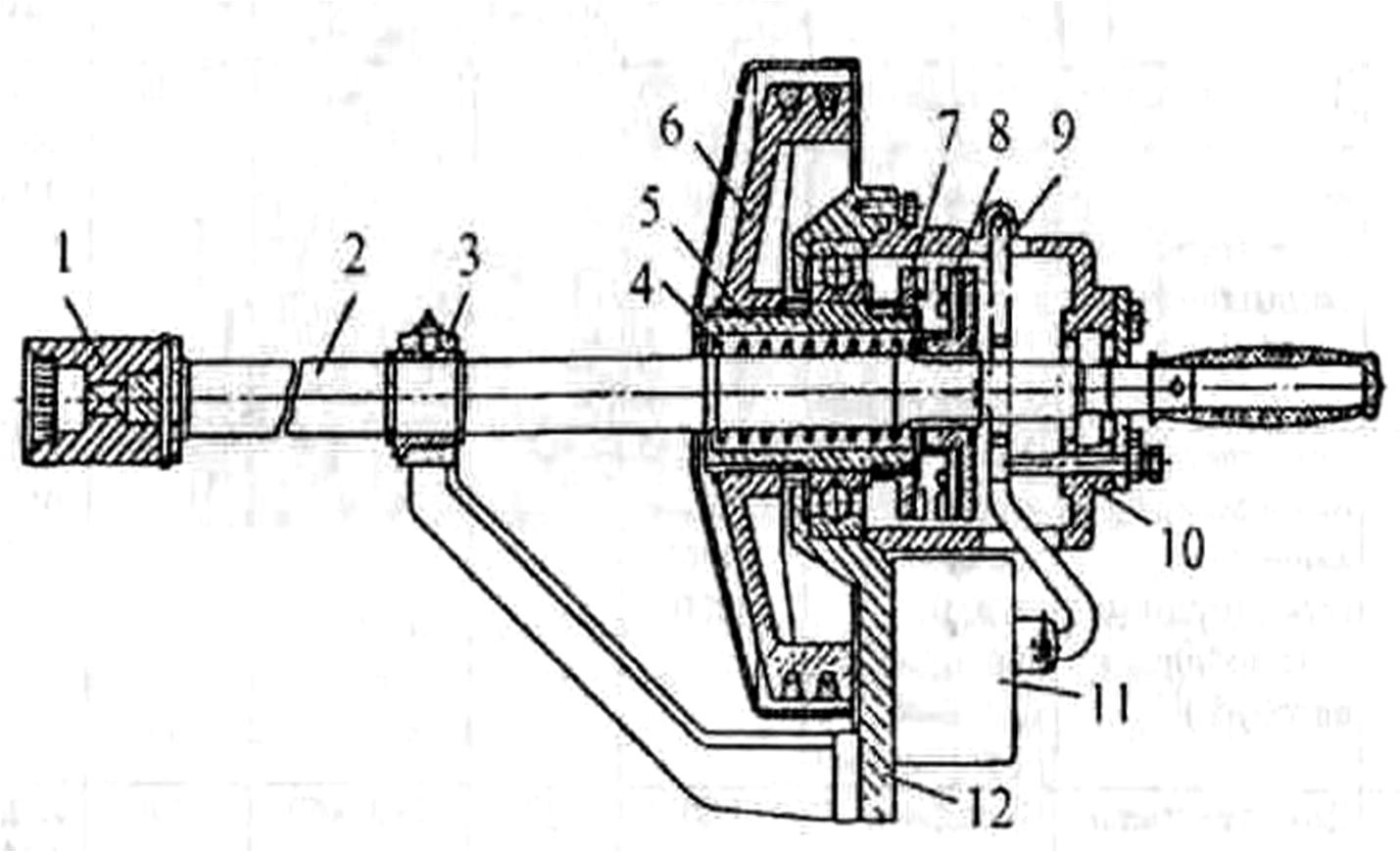 Рисунок 1- Механизм гайковертаУдарного действия.+Реактивного действия.Какой позицией на рисунке 1 показан ключ:1.+2.3.6.Какой позицией на рисунке 1 показан шпиндель:1.2.+3.6.Какой позицией на рисунке 1 показана передняя опора:1.2.3.+6.Какой позицией на рисунке 1 показана возвратная пружина:3.4.+5.6.Какой позицией на рисунке 1 показана ступица:3.4.5.+6.Какой позицией на рисунке 1 показан маховик:3.6. +5.Какой позицией на рисунке 1 показан ударник:3.5.7.+9.Какой позицией на рисунке 1 показана наковальня:4.6.8.+10.12.14. Какой позицией на рисунке1 показан электромагнит:3.5.7.11.+Чем измеряется крутящий момент затяжки:Динамометрическим ключом.+Индикаторной головкой.С какой целью затяжку гаек крепления головки блока цилиндров выполняют в определенной последовательности:Чтобы избежать повреждения.Чтобы избежать коробления.+Чтобы избежать смещения.Затяжку гаек крепления головки блока цилиндров выполняют в определенной последовательности. Для этого:Начинают затяжку со средних гаек.Начинают затяжку с крайних гаек.Начинают затяжку с середины+Какое оборудование применяется для разборочно-сборочных работ прессовых соединений:1.Гаечные ключи, гайковерты, шуруповерты.2.Прессы,съемники,приспособления+3.Предельные муфтыТема 2.2  Проектирование подъемно-транспортного оборудованияКакое оборудование относится к подъемно-транспортному:Тали, краны+канавы, домкратыКонвейерыКакое оборудование относится к транспортирующему:1.Тали, краныПодъемники, домкрат3.	Конвейеры+Массу номинального рабочего груза, на подъём которого рассчитана машина в заданных условиях эксплуатации называют:ГрузовместимостьюГрузоподъёмностью+ЕмкостьюРасстояние по горизонтали между осями рельсов кранового пути по которому перемещается кран это –Вылет2.ПробегПролёт+Расстояние от оси вращения поворотной части крана до оси грузозахватного органа называется:Длиной стрелыВылетом стрелы+Пролетом стрелыФактическая грузоподъёмность крана зависит от:Габаритных размеров перегружаемого груза;Вылета стрелы;+Конструктивных особенностей крюка.Лебедки относятся к машинам –С рабочим органом непрерывного действияС рабочим органом прерывного (цикличного) действия.+С рабочим органом совмещенного действия.Автопогрузчик относится к машинамс рабочим органом непрерывного действияс рабочим органом прерывного (цикличного) действия.+с рабочим органом совмещенного действия.Мостовые краны относятся к:стационарным машинам;+передвижным машинам;мобильным машинам.Козловые краны относятся:стационарным машинам;+передвижным машинам;мобильным машинам.К простейшим погрузочно-разгрузочным средствам относятся:домкраты, консольные ручные краны, электрические лебедки;+кран-балки, мостовые краны,электроштабелеры;козловые краны, электропогрузчики.После изготовления крюк испытывают на прочность под нагрузкой, превышающей его номинальную грузоподъемность на:50%;100%;25 %.+Заварка или заделка дефектов крюка грузозахватного устройства:не допускается;+допускается;допускаются в исключительных случаях.Грузозахватное устройство – крюк изготавливают:литьёмштамповкой и ковкой+литьём и штамповкойФорма и размер петель грузозахватных устройств:стандартизованыне стандартизованы+стандартизованы в зависимости от размеровК машинам непрерывного действия относятся:механические лопаты;лебедки;тельферы;конвейеры.+При организации обслуживания автомобилей на АТП на поточных линиях для принудительного перемещения автомобилей по специализированным постам используют:разнообразные конструкции и типы конвейеров.кран-балки.+автомобильные погрузчики.Какое оборудование относится к подъемно- транспортному:тали, тельферы, краны, грузовые тележки, конвейеры.+подъемники, домкратыКаково назначение гаражных конвейеров:передвижения автомобилей и автобусов при организации их обслуживания на потоке.+передвижения автомобилей при их мойке.Как по способу передвижения автомобиля делятся конвейеры:1.Несущие, толкающие, тянущие+2.Ленточные, цепные3.ТросовыеЧто относится к основному транспортирующему оборудованию:Подъемники различного типа.Шкафы и стеллажи для хранения снятых с автомобиля узлов и агрегатов.Конвейеры, электропогрузчики и автопогрузчики.+Для перемещения крупногабаритных агрегатов и узлов в узких проездах на АРП используется:Автомобильные и аккумуляторные погрузчики.Тележки для транспортирования небольших грузов.3.Электротали, элетротельферы на монорельсах.+Кран-балки предназначены для:Перемещения автомобилей по ремонтным зонам АТП.+Перемещения снятых с автомобилей узлов и агрегатов по ремонтным зонам АТП.        3.Только поднятия снятых с автомобилей узлов и агрегатов.24.Где используется конвейер толкающего типа:на АТП, где используется поточный метод ремонта автотранспорта.+на любых СТО для транспортировки автомобилей.на крупных АРП.25.Недостатком конвейера толкающего типа является:низкая универсальность.низкая скорость перемещения автомобилей.+низкая мощность электродвигателя.  26.Относятсяли погрузчики к подъемно-транспортному оборудованию:Да.+Нет.27.Крюковая подвеска включает:блоки и грузовой крюкблоки, траверсы и грузовой крюк+грузовой крюк28.Кран, конструкция которого представляет собой мост, перемещающийся по крановым путям на ходовых колесах, которые установлены на концевых балках называется –мостовым.+козловым.краном – штабелером.29.При наличии узких проходов между стеллажами наиболее удобными подъёмно – транспортными машинами являютсякраны- штабелеры мостового типаавтопогрузчики –штабелерыпередвижные консольные краны+30.Кран, конструкция которого представляет собой мост, который опирается на крановый путь с помощью двух опорных стоек, называется:мостовым.                          2.козловым+3 краном – штабелером.31.На рисунке изображен –козловой кранмостовой кранбашенный кран+портальный башенный кран.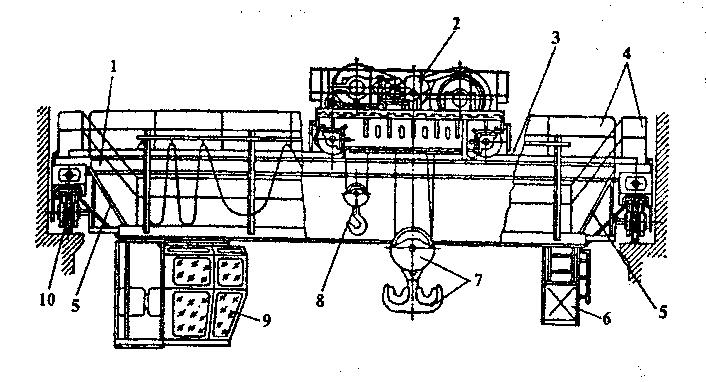 32.По способу опирания ходовой части на рельсовый путь козловые краны бывают:кранами опорного типа, опирающиеся на путь сверхуподвесного типа, перемещающиеся по нижним полкам рельсов подвесного кранового пути+кранами универсального типа.33.На рисунке изображен -козловой кран.+мостовой кран.башенный кран.портальный башенный кран.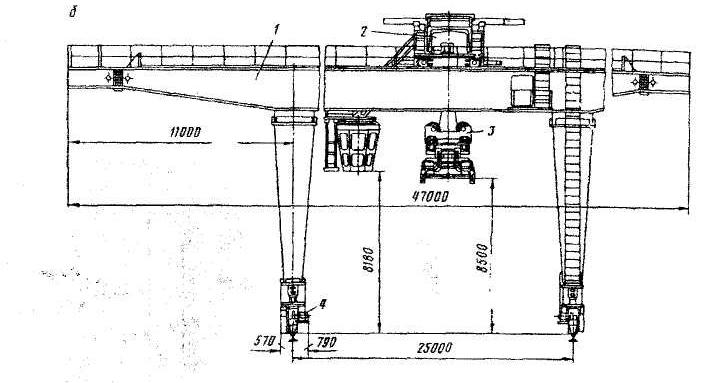 34.Мостовые краны, перемещаются по –пандусам.     2.рельсовому подкрановому пути, закрепленному на колоннах илиперекрытию зданий.+рельсам подкранового пути, уложенных на уровне земли.35.Козловые краны перемещаются по –пандусам.рельсовому подкрановому пути, закрепленному на колоннах илиперекрытию зданий.рельсам подкранового пути, уложенных на уровне земли.+36.Какой кран показан на рисункекозловой кран.мостовой кран.3.кран-балка+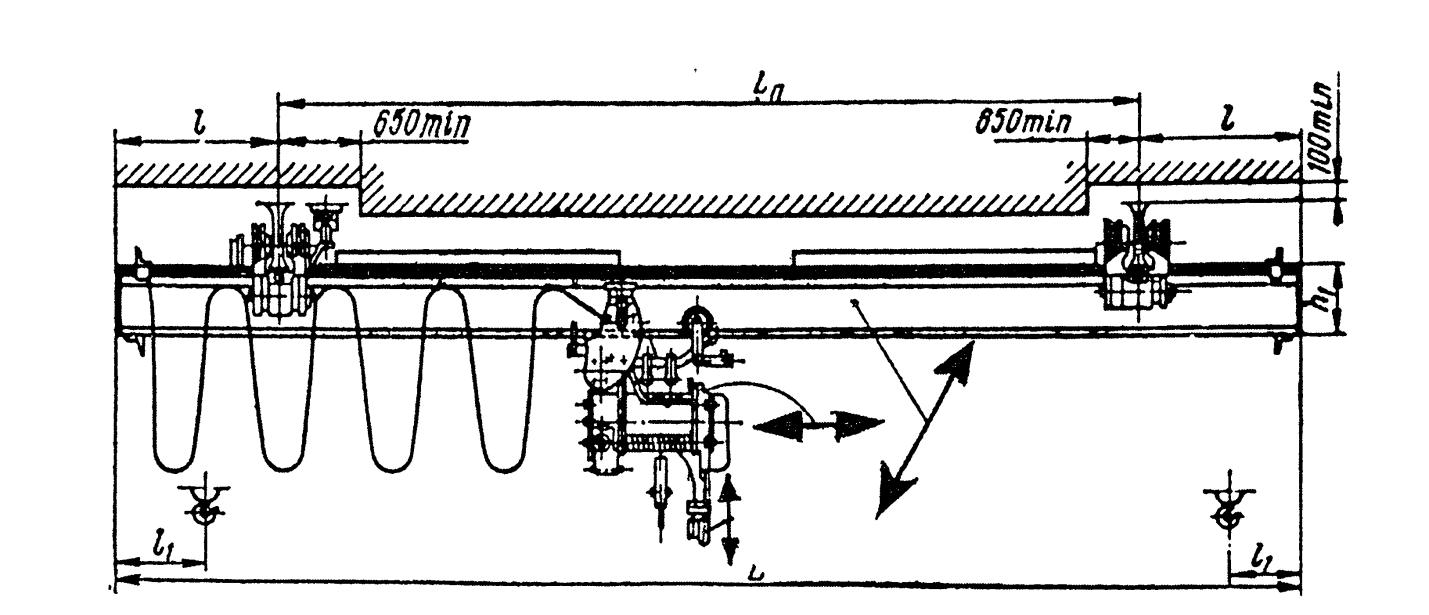 37.Как классифицируются консольные поворотные кранынастенные и свободно стоящиевыдвижные3.поворотные с ограниченным углом+Тема 2.3  Проектирование оборудования для моечно– очистных работПо способу выполнения мойки различают:Ручную, полумеханизированную и механизированную.+Ручную, автоматическую.Механизированную, полумеханизированную, автоматическую.Какие три вида механизированных моющих установок используются на АТП:Туннельные, поточные и конвейерные.+Ленточные, тупиковые и автоматические.Подвесные, разнонаправленные и поточные.Как классифицируются автомобильные моющие установки с подачей струи воды высокого давления:Со струйной, кинжальной, капельно-веерной подачей воды.Шланговой, форсуночной и капелярной подачей воды.+3.Душевой, непрерывной и переменно-душевой подачей воды.В парогенераторной моющей установке для подачи воды из резервуара используется:Плунжерный насос высокого давления.Избыточное давление создаваемое выделением пара при кипении воды.+Насос поршневого типа с системой впускных и выпускных клапанов.Водяной насос крыльчатого действия.Что увеличивает в значительной степени стоимость процесса мойки автомобилей:Применение механизированных моющих установок.Применение полумеханизированных установок.Применение синтетических моющих средств.+В каких случаях следует применять ручную мойку:В небольших гаражах.+При мойке не более трех автомобилей в деньВ средних АТП.По степени использования воды, расходуемой на мойку, установки для мойки машин могут быть:1.Однокрантым	и многократным использованием жидкости+СтруйнымиЩеточнымиКакие используются сооружения в системе мойки для очистки и многократного использования воду:очистные сооружения+сливные ямынасосные установки9.В установках с многократным использованием моющей жидкости для очистки её от ила и грязи применяютрезервуары-отстойники и гидроциклоны+маслобензоуловителисмесители10.Основные параметры,  определяющие конструкцию насадка:Форма сопла (отверстия)Площадь поперечного сечения проходного отверстияОтношение диаметра проходного отверстия к длине насадкаВсе перечисленные+Тема 2.4 Проектирование оборудования для приработки и испытания узлов и агрегатов1.Экспериментальное определение количественных и качественныххарактеристик свойств изделия при воспроизведении на него определенных воздействий по заданной программе или режиму – это:Испытание+ПриработкаДиагностика2.Процесс определения технического состояния объекта безразборнымиметодами с определенной точностьюИспытаниеДефектацияДиагностика+Основными задачами приработки и испытания агрегатов трансмиссии после капитального ремонта являютсяПроверка качества их сборки и работы механизмов в условиях, приближенных к эксплуатационным.+Выявление возможных дефектов, а также проверка основных характеристик3.Вращение ведущего вала агрегата с постоянной частотой вращения4.Основными задачами приработки и испытания двигателей послекапитального ремонта являютсяПроверка качества их сборки и работы механизмов в условиях, приближенных к эксплуатационным.+2.Выявление возможных дефектов,а также проверка основныххарактеристикВращение ведущего вала агрегата с постоянной частотой вращенияКакие применяются режимы приработки двигателей:.холодная,горячая без нагрузки,горячая с нагрузкой+контрольная приемкагенераторныйПо каким двум признакам классифицируются стенды по приработке двигателейпо типу применяемого нагрузочного устройства и по типажу прирабатываемых приводов+специализированные и универсальныевыше перечисленныеДля каких двигателей предназначены специализированные стенды:1.	для строго определенного типа двигателя+для двигателей различных моделейдля двигателей с турбонадувомДля каких двигателей предназначены универсальные стенды:для строго определенного типа двигателядля двигателей различных моделей+для двигателей с турбонадувомТема 2.5   Проектирование контрольного оборудования и оснасткиСостояние, характеризующееся распределением масс, которое вызывает переменные нагрузки на опоры, повышающие износ и вибрацию называется:1.Неуравновешенностью+ИзнашиваниемУсталостностьюЧем осуществляется приведение изделий, обладающих неуравновешенностью в уравновешенное состояние путем удаления или добавления корректирующих в определенных точках масс:Балансировкой+НаплавкойМеханической обработкойКакие существуют виды балансировки для устранения неуравновешенности деталей:Статическая и динамическая+Моментная и продолжительнаяМоментная и периодическаяПри какой неуравновешенности ось вращения детали смещена на эксцентриситет е и параллельна главной центральной оси инерции:Статическая+ДинамическаяМоментнаяПри какой неуравновешенности ось изделия и его главная центральная ось пересекаются не в центре или перекрещиваются:СтатическаяДинамическая3.Моментная+Какие детали подвергаются статической балансировке:                            1.Маховики,диски сцепления,шкивы,крыльчатки+Карданные и коленчатые валыколеса автомобиляКакие детали подвергаются динамической балансировке:Маховики, диски колесКарданные и коленчатые валы+колеса автомобиляУ какого метода балансировки выше качество:Статической балансировки.Динамической балансировки.+Чем уравновешивается дисбаланс деталей:Прикреплением грузиков или высверливанием металла+Наплавка металлаПриклеиванием пластин11.Специальные приспособления с непосредственным контактом измерительных средств для контроля качества разделяются:       1.Индикаторные и со стандартными или специальными	калибрами++        2.ЭлектроконтактныеШкальные12.Обеспечения требуемого уровня качества и проверка соответствия изделия установленным требованиям называется:1.Техническим контролем+ДиагностикойДефектациейТема 3.1  Система ТО и ремонта технологического оборудованияЧто представляет собой совокупность методов и средств для управления техническим состоянием оборудования в процессе его эксплуатации:                           1.Система ТО и ТР оборудования.+2.Диагностика оборудования.3.Дефектация и ремонт оборудования.Что является комплексом работ по устранению неисправностей, возникших в процессе эксплуатации оборудования:1.Ремонт+2.Диагностика3.Выбраковка.3.Какие виды обслуживания включает в себя система ТО и ТР технологического оборудования.1. ТО-12.Каждосменное (СО)+3.ТО-2Какие виды ремонтов включает в себя система ТО и ТР технологического оборудования1.Текущий ремонт (ТР), капитальный ремонт (КР).2.Профилактический ремонт (ПР), первый ремонт (P-L), второй   ремонт (Р-2).+3.Восстановительный ремонт (ВР), регламентированный ремонт (РР).Какова периодичность выполнения каждосменного обслуживания:1.Один раз в неделю.2.Каждосменная. +3.Три раза в неделюКакова периодичность выполнения профилактического ремонта технологического оборудования:1.Один раз в месяц. +2.Ежеквартальная.3.Два раза в год. Какова периодичность выполнения первого ремонта технологического оборудования:1.Ежемесячная.2.Полугодовая. 3.Ежеквартальная. +Какова периодичность выполнения второго ремонта технологического оборудования:1.Раз в три года.2.Ежегодная. +3.Раз в пять лет.Тема 3.2 Организация службы ТО и ремонта технологического оборудованияКакая форма организации применяется, когда ТО и ремонт оборудования осуществляется силами персонала:1.Нецентрализованный способ.+2.Централизованный способ.3.Комбинированный способ.Какая форма организации применяется, когда ТО и ремонт оборудования осуществляется на головном предприятии или на специализированных пунктах:1.Нецентрализованный способ.2.Централизованный способ+3.Комбинированный способ3.Какая форма организации применяется, когда одна часть ТО и ремонта оборудования осуществляется силами предприятия, другая на пунктах головного предприятия:1.Нецентрализованный способ.2.Централизованный способ.3.Комбинированный способ+На каких предприятиях применяют нецентрализованную форму организации ТО и ТР технологического оборудования:1.менее 100 автомобилей2.более 100 автомобилей.3.количество автомобилей не имеет значение.+А.1 Вопросы для опроса:Тема 1. Механизация технологических процессов технического обслуживания и текущего ремонта. 1.1 Общие положения. 1.2 Методика определения показателей механизации работ. 1.3 Основные аспекты механизации технического обслуживания и текущего ремонта на предприятиях автомобильного транспорта.Тема 2. Основы проектирования технологического оборудования. 2.1 Основные понятия. 2.2 Общие принципы и правила конструирования технологического оборудования. 2.3 Стадии проектирования технологического оборудования. 2.4 Виды конструкторских и эксплуатационных документов.Тема 3. Проектирования приводов технологического оборудования. 3.1 Общие сведения. 3.2 Пневматический привод.3.3 Гидравлический привод.Тема 4. Оборудование для очистных и уборочно-моечных работ. 4.1 Общие сведения и классификация. 4.2 Оборудование для струйной очистки изделий. 4.3 Щеточные и струйно-щеточные моечные установки. 4.4 Оборудование для реализации специальных способов очистки. 4.5 Ультразвуковые моечные установки. 4.6 Теплотехнический расчет моечно-очистного оборудования.Тема 5. Подъемно-транспортное оборудование. 5.1 Общие сведения и классификация. 5.2 Осмотровые канавы и эстакады. 5.3 Домкраты. 5.4 Подъемники. 5.5 Опрокидыватели. 5.6 Электротали, краны. 5.7 Конвейеры.Тема 6. Смазочно-заправочное оборудование. 6.1 Общие сведения и классификация. 6.2 Конструктивные особенности смазочно-заправочного оборудования. 6.3 Оборудование для приготовления и раздачи сжатого воздуха. 6.4 Комбинированное смазочно-заправочное оборудование.Тема 7. Контрольно-диагностическое оборудование7.1 Общие сведения и классификация. 7.2 Стенды для диагностирования тягово-экономических качеств автомобилей. 7.3 Методы и средства диагностирования тормозных систем автомобилей. 7.4 Оборудование для диагностирования двигателей. 7.5 Оборудование для проверки и регулировки углов установки колес автомобилей. 7.6 Диагностические комплексы.Тема 8. Разборочно-сборочное и слесарно-монтажное оборудование. 8.1 Общие сведения и классификация. 8.2 Оборудование для разборки и сборки резьбовых соединений. 8.3 Оборудование для разборки и сборки соединений с натягом. 8.4 Расчет сил в соединении с натягом. 8.5 Съемники.8.6 Прессы. 8.7 Разборочно-сборочные стенды. 8.8 Сборочные приспособления.Тема 9. Оборудование для выполнения малярных работ. 9.1 Общие сведения и классификация. 9.2 Оборудование для подготовки поверхностей к окраске. 9.3 Оборудование для нанесения лакокрасочных материалов. 9.4 Оборудование для сушки лакокрасочных покрытий. 9.5 Окрасочно-сушильные камеры.Блок B – Оценочные средства для диагностирования сформированности уровня компетенций – «уметь»В.0 Примерные задания для контрольной работы1 Классификация технологического оборудования2 Механизация технологических процессов3 Частичная механизация технологических процессов4 Полная механизация технологических процессов5 Автоматизация технологических процессов6 Цели изучения фактических уровней механизации и автоматизации на предприятии7 Определение уровня механизации производственных процессов8 Определение степени механизации производственных процессов9 Звенность оборудования при расчете уровня механизации на предприятии10 Общие и местные особенности производства ТО и ТР при решении вопроса механизации11 Общие принципы механизации на предприятиях12 Общие принципы конструирования объектов технологического оборудования13 Основные правила конструирования технологического оборудования14 Основные мероприятия по обеспечению безопасности технологического оборудования15 Техническое заданиеB.1 Варианты заданий на практические занятия / заданий для выполнения лабораторных работ приведены:Фаскиев Р. С. Расчет уборочно-моечного и очистного оборудования предприятий автомобильного транспорта [Электронный ресурс]  /Фаскиев Р. С. - ГОУ ОГУ, 2007. Режим доступа: http://artlib.osu.ru/Темы практических занятий:Тема 1. Механизация технологических процессов технического обслуживания и текущего ремонта. 1.1 Расчет и конструирование моющих рамок струйных установок1.2 Гидравлический расчет насосной установки1.3 Расчет и конструирование устройств интенсификации процессов очистки погружениемТема 2. Основы проектирования технологического оборудования. 2.1 Оборудование для реализации специальных способов очистки2.2 Теплотехнический расчет моечно-очистного оборудования2.3 Теплотехнический расчет моечно-очистного оборудованияТема 3. Проектирования приводов технологического оборудования. 3.1 Щеточные и струйно-щеточные моечные установки3.2 Очистные сооружения моечных установок. Расчет очистных сооружений.Тема 4. Оборудование для очистных и уборочно-моечных работ. 4.1 Расчет простейшего тянущего тросового конвейера4.2 Расчет цепных конвейеровТема 5. Подъемно-транспортное оборудование. 5.1 Расчет инерционно-ударного гайковерта5.2 Винтовой домкратТема 6. Смазочно-заправочное оборудование. 6.1 Винтовые электромеханические подъёмники6.2 Реечный домкратТема 7. Разборочно-сборочное и слесарно-монтажное оборудование. 7.1 Гидравлический домкратТема 8. Разборочно-сборочное и слесарно-монтажное оборудование. 8.1 Съёмники Тема 9. Оборудование для выполнения малярных работ. 9.1 Расчет элементов винтового съёмникаБлок С – Оценочные средства для диагностирования сформированности уровня компетенций – «владеть»С.0 Перечень дискуссионных тем для проведения круглого стола1.Как правильно разработать техническое задание.2.Разница в техническом  и эскизном проекте.3.Этапы разработки рабочей конструкторской документации.Блок DЭкзаменационные вопросы (вопросы к зачету).D.0 Перечень вопросов к экзамену:1 Классификация технологического оборудования2 Механизация технологических процессов3 Частичная механизация технологических процессов4 Полная механизация технологических процессов5 Автоматизация технологических процессов6 Цели изучения фактических уровней механизации и автоматизации на предприятии7 Определение уровня механизации производственных процессов8 Определение степени механизации производственных процессов9 Звенность оборудования при расчете уровня механизации на предприятии10 Общие и местные особенности производства ТО и ТР при решении вопроса механизации11 Общие принципы механизации на предприятиях12 Общие принципы конструирования объектов технологического оборудования13 Основные правила конструирования технологического оборудования14 Основные мероприятия по обеспечению безопасности технологического оборудования15 Техническое задание16 Техническое предложение17 Эскизный проект18 Технический проект19 Этап разработки рабочей конструкторской документации20 Руководство по эксплуатации21 Достоинства и недостатки пневматического привода22 Объекты технологического оборудования использующие пневматический привод23 Основные элементы пневматического привода24 Пневмодвигатели, используемые в пневматических приводах25 Назначение и конструктивное устройство пневмоцилиндра26 Определение силы на штоке пневмоцилиндра27 Рекомендации при проектировании оригинальных пневмоцилиндров28 Основные типы уплотнений подвижных и неподвижных сопряжений пневмоцилиндров29 Область использования пневмокамер30 Основные типы пневмомоторов31 Типы пневмомоторов используемые в качестве привода ручного пневматического инструмента32 Достоинства и недостатки гидравлического привода33 Способы регулирования расхода жидкости в гидравлических приводах34 Задачи, решаемые при расчете гидравлических приводов35 Определение основных параметров насосов гидравлических приводов36 Гидроаппаратура. Назначение37 Определение общих потерь давления в гидравлической системе38 Порядок расчета параметров гидроцилиндров39 Порядок расчета параметров гидромоторов40 Способы кондиционирования рабочей жидкости гидравлических приводов41 Назначение и принцип действия пневмогидравлического усилителя42 Назначение, принцип действия и область использования пневмогидравлических насосов43 Назначение, принцип действия и область использования пневмогидравлических аккумуляторов44 Порядок расчета электромеханического привода45 Основные направления обеспечения компактности электромеханического привода46 Типы насосов, используемые в струйных моечных установках47 Определение основных параметров моющих рамок струйных моечных установок48 Определение основных параметров насосов струйных моечных установок49 Основные способы активации процесса очистки погружением в погружных моечных установках50 Оптимальные значения параметров процессов очистки погружением51 Конструкция, принцип действия и методика расчета роторной моечной установки52 Конструкция, принцип действия и методика расчета галтовочного барабана53 Область применения и конструктивное устройство ультразвуковых моечных установок54 Порядок теплотехнического расчета моечно-очистного оборудования55 Конструкция, принцип действия и методика расчета струйно-щеточных моечных установок56 Конструкция, принцип действия и методика расчета отстойников57 Конструкция, принцип действия и методика расчета гидроциклонов58 Конструкция, принцип действия и методика расчета фильтров59 Конструкция, принцип действия и методику выбора основных параметров флотационных установок60 Общая методика расчета очистных сооружений предприятий автомобильного транспорта61 Типы и назначение подъёмно-транспортного оборудования62 Область применения и конструктивное исполнение осмотровых канав и эстакад63 Конструкция, принцип действия и методика расчета винтового домкрата64 Конструкция, принцип действия и методика расчета гидравлического домкрата65 Гаражные домкраты66 Конструкция, принцип действия и методика расчета электромеханического двухстоечного подъёмника67 Конструкция, принцип действия и методика расчета гидравлического подъёмника68 Конструкция и область применения четырехстоечных и ножничных подъёмников69 Конструкция, принцип действия и методика расчета электротали70 Область применения и характеристики кран-балок71 Типы и область применения конвейеров на предприятиях автомобильного транспорта72 Конструкция, принцип действия и методика расчета цепного толкающего конвейера73 Назначение, конструктивное исполнение и принцип действия маслораздаточных установок74 Назначение, конструктивное исполнение и принцип действия нагнетателей пластичных смазок75 Назначение, конструктивное исполнение и принцип действия устройств для сбора отработанного масла76 Принцип действия, достоинства и недостатки поршневых компрессоров77 Определение необходимой производительности компрессора78 Назначение и основные требования к конструкции и условиям эксплуатации воздухосборников79 Требования, предъявляемые к компрессорным станциям80 Требования к монтажу воздуховодов от компрессора до потребителя81 Последовательность расчета опорно-приводного устройства роликовых стендов для диагностирования тяговых качеств автомобилей82 Определение параметров нагружателя стенда для диагностирования тяговых качеств автомобилей83 Определение параметров инерционных масс стенда для диагностирования тяговых качеств автомобиля84 Принцип действия и порядок расчета инерционного роликового стенда для диагностирования тормозных систем автомобилей85 Принцип действия и порядок расчета силового роликового стенда для диагностирования тормозных систем автомобилей86 Назначение и основные принципы построения архитектуры диагностических комплексов87 Принцип действия и методика расчета гайковерта для гаек стремянок рессор грузовых автомобилей88 Конструкция и порядок расчета ударно-инерционного гайковерта для гаек колес грузовых автомобилей89 Определение скорости перемещения и необходимые усилия на исполнительных органах прессового оборудования90 Назначение и порядок конструирования сборочных приспособлений91 Конструкция, принцип действия и последовательность расчета стендов для монтажа и демонтажа шин легковых автомобилей92 Конструкция, принцип действия и последовательность расчета стендов для монтажа и демонтажа шин грузовых автомобилей93 Методика выбора вентиляторных установок для окрасочно-сушильных камерОписание показателей и критериев оценивания компетенций, описание шкал оцениванияОценивание выполнения практических заданийОценивание выполнения тестовОценивание ответа на экзаменеРаздел 3 Методические материалы, определяющие процедуры оценивания знаний, умений, навыков и (или) опыта деятельности, характеризующих этапы формирования компетенцийОсновными этапами формирования компетенций по дисциплине при изучении студентами дисциплины являются последовательное изучение содержательно связанных между собой разделов.В экзаменационный билет включено два теоретических вопроса и практическое задание, соответствующие содержанию формируемых компетенций. Экзамен проводится в устной форме. На ответ и решение задачи студенту отводится 40 минут. За ответы на теоретические вопросы студент может получить максимально 60 баллов, за решение задачи – 40 баллов.Перевод баллов в оценку:– 85-100 – «отлично»;– 70-84 – «хорошо»;– 50-69 – «удовлетворительно»;– 0-49 – «неудовлетворительно».Или по итогам выставляется дифференцированная оценка с учетом шкалы оценивания.Тестирование проводится с помощью веб-приложения «Универсальная система тестирования БГТИ».На тестирование отводится 90 минут. Каждый вариант тестовых заданий включает
25 вопросов. За каждый правильный ответ на вопрос дается 4 балла.Перевод баллов в оценку:– 85-100 – «отлично»;– 70-84 – «хорошо»;– 50-69 – «удовлетворительно»;– 0-49 – «неудовлетворительно».В целом по дисциплине оценка «зачтено» ставится в следующих случаях:– обучаемый демонстрирует самостоятельность в применении знаний, умений и навыков к решению учебных заданий в полном соответствии с образцом, данным преподавателем, по заданиям, решение которых было показано преподавателем, следует считать, что компетенция сформирована, но ее уровень недостаточно высок.– обучаемый способен  продемонстрировать самостоятельное применение знаний, умений и навыков при решении заданий, аналогичных тем, которые представлял преподаватель при потенциальном формировании компетенции, подтверждает наличие сформированной компетенции, причем на более высоком уровне. Наличие сформированной компетенции на повышенном уровне самостоятельности со стороны обучаемого при ее практической демонстрации в ходе решения аналогичных заданий следует оценивать как положительное и устойчиво закрепленное в практическом навыке.– обучаемый демонстрирует способность к полной самостоятельности (допускаются консультации с преподавателем по сопутствующим вопросам) в выборе способа решения неизвестных или нестандартных заданий в рамках учебной дисциплины с использованием знаний, умений и навыков, полученных как в ходе освоения данной учебной дисциплины, так и смежных дисциплин, следует считать компетенцию сформированной на высоком уровне.Оценка «незачтено» ставится при неспособности обучаемого самостоятельно продемонстрировать наличие знаний при решении заданий, которые были представлены преподавателем вместе с образцом их решения, отсутствие самостоятельности в применении умения к использованию методов освоения учебной дисциплины и неспособность самостоятельно проявить навык повторения решения поставленной задачи по стандартному образцу свидетельствуют об отсутствии сформированной компетенции. Отсутствие подтверждения наличия сформированности компетенции свидетельствует об отрицательных результатах освоения учебной дисциплины.При оценивании результатов обучения: знания, умения, навыки и/или опыта деятельности (владения) в процессе формирования заявленных компетенций используются различные формы оценочных средств текущего, рубежного и итогового контроля (промежуточной аттестации).Формируемые компетенцииПланируемые результаты обучения по дисциплине, характеризующие этапы формирования компетенцийВиды оценочных средств /шифр раздела в данном документеПК-18 способностью к анализу передового научно-технического опыта и тенденций развития технологий эксплуатации транспортных и транспортно-технологических машин и оборудованияЗнать:– классификацию технологического оборудования;- основные принципы и задачи проектирования и конструирования технологического оборудования;- формы поддержания и восстановления работоспособности транспортных и транспортно-технологических машин и оборудования.Блок А  задания репродуктивного уровняА.0 Фонд тестовых заданий по дисциплинеА.1 Вопросы для опросаПК-18 способностью к анализу передового научно-технического опыта и тенденций развития технологий эксплуатации транспортных и транспортно-технологических машин и оборудованияУметь:- определить уровень механизации и автоматизации производственных процессов;- разработать этапы и стадии проектирования технологического оборудования;- выбирать рациональные формы поддержания и восстановления работоспособности транспортных и транспортно-технологических машин и оборудования.БлокВ  задания реконструктивного уровняВ.0 Варианты заданий на выполнение контрольной работыB.1 Варианты заданий на практические занятия / заданий для выполнения лабораторных работПК-18 способностью к анализу передового научно-технического опыта и тенденций развития технологий эксплуатации транспортных и транспортно-технологических машин и оборудованияВладеть:-приемами и методами проектирования технологического оборудования;- приемами и навыками поддержания и восстановления работоспособности транспортных и транспортно-технологических машин и оборудования.Блок С  задания практико-ориентированного и / или исследовательского уровняС.0 Перечень дискуссионных тем для  проведения круглого столаПК-43 владением знаниями нормативов выбора и расстановки технологического оборудованияЗнать:- нормы размещений технологического оборудования;- особенности проектирования некоторых видов технологического оборудования;- особенности эксплуатации и организации технического обслуживания и текущего ремонта технологического оборудования.Блок А  задания репродуктивного уровняА.0 Фонд тестовых заданий по дисциплинеА.1 Вопросы для опросаПК-43 владением знаниями нормативов выбора и расстановки технологического оборудованияУметь:- проводить расчеты на точность элементов проектируемых конструкций;- проводить расчеты сил зажима, зажимных устройств и приводов;- обосновывать выбор материалов и рассчитать конструкцию на прочность.Блок В  задания реконструктивного уровняВ.0 Варианты заданий на выполнение контрольной работыB.1 Варианты заданий на практические занятия / заданий для выполнения лабораторных работПК-43 владением знаниями нормативов выбора и расстановки технологического оборудованияВладеть:- навыками выбора и расстановки технологического оборудования;- методами организации проектных работ.Блок С  задания практико-ориентированного и / или исследовательского уровняС.0 Перечень дискуссионных тем для  проведения круглого стола4-балльнаяшкалаОтличноХорошоУдовлетворительноНеудовлетворительно100 балльная шкала85-10070-8450-690-49Бинарная шкалаЗачтеноЗачтеноЗачтеноНе зачтено4-балльная шкалаПоказателиКритерииОтличноПолнота выполнения практического заданияСвоевременность выполнения заданияПоследовательность и рациональность выполнения заданияСамостоятельность решенияЗадание решено самостоятельно. При этом составлен правильный алгоритм решения задания, в логических рассуждениях, в выборе формул и решении нет ошибок, получен верный ответ, задание решено рациональным способом.ХорошоПолнота выполнения практического заданияСвоевременность выполнения заданияПоследовательность и рациональность выполнения заданияСамостоятельность решенияЗадание решено с помощью преподавателя. При этом составлен правильный алгоритм решения задания, в логическом рассуждении и решении нет существенных ошибок; правильно сделан выбор формул для решения; есть объяснение решения, но задание решено нерациональным способом или допущено не более двух несущественных ошибок, получен верный ответ.УдовлетворительноПолнота выполнения практического заданияСвоевременность выполнения заданияПоследовательность и рациональность выполнения заданияСамостоятельность решенияЗадание решено с подсказками преподавателя. При этом задание понято правильно, в логическом рассуждении нет существенных ошибок, но допущены существенные ошибки в выборе формул или в математических расчетах; задание решено не полностью или в общем виде.Неудовлетворительно Полнота выполнения практического заданияСвоевременность выполнения заданияПоследовательность и рациональность выполнения заданияСамостоятельность решенияЗадание не решено.4-балльнаяшкалаПоказателиКритерииОтличноПолнота выполнения тестовых заданийСвоевременность выполненияПравильность ответов на вопросыСамостоятельность тестированияВыполнено 85-100 % заданий предложенного теста, в заданиях открытого типа дан полный, развернутый ответ на поставленный вопросХорошоПолнота выполнения тестовых заданийСвоевременность выполненияПравильность ответов на вопросыСамостоятельность тестированияВыполнено 70-84 % заданий предложенного теста, в заданиях открытого типа дан полный, развернутый ответ на поставленный вопрос; однако были допущены неточности в определении понятий, терминов и др.УдовлетворительноПолнота выполнения тестовых заданийСвоевременность выполненияПравильность ответов на вопросыСамостоятельность тестированияВыполнено 50-69 % заданий предложенного теста, в заданиях открытого типа дан неполный ответ на поставленный вопрос, в ответе не присутствуют доказательные примеры, текст со стилистическими и орфографическими ошибками.Неудовлетворительно Полнота выполнения тестовых заданийСвоевременность выполненияПравильность ответов на вопросыСамостоятельность тестированияВыполнено 0 %-49 % заданий предложенного теста, на поставленные вопросы ответ отсутствует или неполный, допущены существенные ошибки в теоретическом материале (терминах, понятиях).4-балльная шкалаПоказателиКритерииОтличноПолнота изложения теоретического материалаПолнота и правильность решения практического заданияПравильность и или аргументированность изложения последовательность действийСамостоятельность ответаКультура речиДан полный, в логической последовательности развернутый ответ на поставленный вопрос, где он продемонстрировал знания предмета в полном объеме учебной программы, достаточно глубоко осмысливает дисциплину, самостоятельно, и исчерпывающе отвечает на дополнительные вопросы, приводит собственные примеры по проблематике поставленного вопроса, решил предложенные практические задания без ошибок.ХорошоПолнота изложения теоретического материалаПолнота и правильность решения практического заданияПравильность и или аргументированность изложения последовательность действийСамостоятельность ответаКультура речиДан развернутый ответ на поставленный вопрос, где студент демонстрирует знания, приобретенные на лекционных и семинарских занятиях, а также полученные посредством изучения обязательных учебных материалов по курсу, дает аргументированные ответы, приводит примеры, в ответе присутствует свободное владение монологической речью, логичность и последовательность ответа. Однако допускается неточность в ответе. Решил предложенные практические задания с небольшими неточностями.УдовлетворительноПолнота изложения теоретического материалаПолнота и правильность решения практического заданияПравильность и или аргументированность изложения последовательность действийСамостоятельность ответаКультура речиДан ответ, свидетельствующий в основном о знании процессов изучаемой дисциплины, отличающийся недостаточной глубиной и полнотой раскрытия темы, знанием основных вопросов теории, слабо сформированными навыками анализа явлений, процессов, недостаточным умением давать аргументированные ответы и приводить примеры, недостаточно свободным владением монологической речью, логичностью и последовательностью ответа. Допускается несколько ошибок в содержании ответа и решении практических заданий.Неудовлетворительно Полнота изложения теоретического материалаПолнота и правильность решения практического заданияПравильность и или аргументированность изложения последовательность действийСамостоятельность ответаКультура речиДан ответ, который содержит ряд серьезных неточностей, обнаруживающий незнание процессов изучаемой предметной области, отличающийся неглубоким раскрытием темы, незнанием основных вопросов теории, несформированными навыками анализа явлений, процессов, неумением давать аргументированные ответы, слабым владением монологической речью, отсутствием логичности и последовательности. Выводы поверхностны. Решение практических заданий не выполнено, т.е студент не способен ответить на вопросы даже при дополнительных наводящих вопросах преподавателя.